ГОДИШЊИ ЕНЕРГЕТСКИ БИЛАНС ПРОИЗВОДЊЕ И ПОТРОШЊЕ ДРВНИХ ГОРИВАЗа 2019. годинуОбавеза давања података темељи се на члану 26. а казнене одредбе за одбијање давања података или давање непотпуних 
и нетачних података на члану 52. Закона о званичној статистици („Сл. гласник РС“, бр. 104/2009). Подаци ће бити коришћени искључиво у статистичке сврхе и неће бити објављивани као појединачни. 
Сви подаци имају карактер пословне тајне.   Табела 1. НАБАВКА  1) Колона 8 у Табели 1 треба да буде једнака колони 1 у Табели 2.  2) Колона 8 у Табели 1 = кол.1 + кол.2 + кол.3 - кол.4 - кол.5 - кол.6 - кол.7.    3) Дрвни остатак чине: остатак из природе и остатак из индустријске прераде дрвета.   Табела 2. ПРОДАЈА  1) Колона 1 у Табели 2 треба да буде једнака колони 8 у Табели 1.  2) Колона 1 у Табели 2 = кол.2 + кол.3 + кол.4 + кол.5 + кол.6 + кол.7 + кол.8.  3) Остали потрошачи су: здравствене и образовне установе, административни и пословни објекти, културне институције, итд. Датум  ________________ 2020. годинеШтампано у Републичком заводу за статистику  www.stat.gov.rsОбразац ЕН-4.17РЕПУБЛИКА СРБИЈАЗакон о званичној статистици 
(„Службени гласник РС“, број 104/09)Републички завод за статистикуЗакон о званичној статистици 
(„Службени гласник РС“, број 104/09)Шифра истраживања: 007330ПОДАЦИ О ИЗВЕШТАЈНОЈ ЈЕДИНИЦИПОДАЦИ О ИЗВЕШТАЈНОЈ ЈЕДИНИЦИПОДАЦИ О ИЗВЕШТАЈНОЈ ЈЕДИНИЦИПОДАЦИ О ИЗВЕШТАЈНОЈ ЈЕДИНИЦИПОДАЦИ О ИЗВЕШТАЈНОЈ ЈЕДИНИЦИПОДАЦИ О ИЗВЕШТАЈНОЈ ЈЕДИНИЦИПОДАЦИ О ИЗВЕШТАЈНОЈ ЈЕДИНИЦИПОДАЦИ О ИЗВЕШТАЈНОЈ ЈЕДИНИЦИПОДАЦИ О ИЗВЕШТАЈНОЈ ЈЕДИНИЦИПОДАЦИ О ИЗВЕШТАЈНОЈ ЈЕДИНИЦИПОДАЦИ О ИЗВЕШТАЈНОЈ ЈЕДИНИЦИПОДАЦИ О ИЗВЕШТАЈНОЈ ЈЕДИНИЦИПОДАЦИ О ИЗВЕШТАЈНОЈ ЈЕДИНИЦИПОДАЦИ О ИЗВЕШТАЈНОЈ ЈЕДИНИЦИПОДАЦИ О ИЗВЕШТАЈНОЈ ЈЕДИНИЦИПОДАЦИ О ИЗВЕШТАЈНОЈ ЈЕДИНИЦИПОДАЦИ О ИЗВЕШТАЈНОЈ ЈЕДИНИЦИПОДАЦИ О ИЗВЕШТАЈНОЈ ЈЕДИНИЦИПОДАЦИ О ИЗВЕШТАЈНОЈ ЈЕДИНИЦИПОДАЦИ О ИЗВЕШТАЈНОЈ ЈЕДИНИЦИПОДАЦИ О ИЗВЕШТАЈНОЈ ЈЕДИНИЦИПОДАЦИ О ИЗВЕШТАЈНОЈ ЈЕДИНИЦИПОДАЦИ О ИЗВЕШТАЈНОЈ ЈЕДИНИЦИПОДАЦИ О ИЗВЕШТАЈНОЈ ЈЕДИНИЦИПОДАЦИ О ИЗВЕШТАЈНОЈ ЈЕДИНИЦИПОДАЦИ О ИЗВЕШТАЈНОЈ ЈЕДИНИЦИПОДАЦИ О ИЗВЕШТАЈНОЈ ЈЕДИНИЦИПОДАЦИ О ИЗВЕШТАЈНОЈ ЈЕДИНИЦИПОДАЦИ О ИЗВЕШТАЈНОЈ ЈЕДИНИЦИПОДАЦИ О ИЗВЕШТАЈНОЈ ЈЕДИНИЦИПОДАЦИ О ИЗВЕШТАЈНОЈ ЈЕДИНИЦИПОДАЦИ О ИЗВЕШТАЈНОЈ ЈЕДИНИЦИПОДАЦИ О ИЗВЕШТАЈНОЈ ЈЕДИНИЦИПОДАЦИ О ИЗВЕШТАЈНОЈ ЈЕДИНИЦИПОДАЦИ О ИЗВЕШТАЈНОЈ ЈЕДИНИЦИПословно имеПословно имеПословно имеМатични број Матични број ОпштинаМестоМестоУлица и кућни бројУлица и кућни бројУлица и кућни бројУлица и кућни бројТелефонТелефонДелатност Редни број у адресару (попуњава статистика)Редни број у адресару (попуњава статистика)Редни број у адресару (попуњава статистика)Редни број у адресару (попуњава статистика)Редни број у адресару (попуњава статистика)       Поштовани,На основу Закона о званичној статистици („Службени гласник РС“, број 104/2009) достављамо вам образац                        ЕН-4.17: „Годишњи енергетски биланс производње и потрошње дрвних горива за 2019. годину“, који шаљемо привредним друштвима која се баве трговином дрвних горива и набавком дрвних горива у циљу обављања сопствене делатности.Овај образац се састоји из две табеле: табела 1. – Набавка, и табела 2. – Продаја.Уколико не располажете тачним подацима за неку од ставки у табелама, молимо вас да извршите стручну процену. Молимо вас да попуњени подаци буду и званични подаци за ваше привредно друштво. Сви подаци које нам будете доставили биће коришћени искључиво за израду агрегатних позиција Енергетског биланса обновљивих извора енергије Републике Србије.Молимо вас да обрасце попуните у два примерка, од којих један задржите за сопствену документацију, а други нам доставите на следећу адресу:РЕПУБЛИЧКИ ЗАВОД ЗА СТАТИСТИКУГрупа за статистику енергетике11050 БеоградУл. Милана Ракића бр.5За евентуалне нејасноће и дилеме при попуњавању овог обрасца можете се обратити Јелени Миливојевић из Групе за статистику енергетике на телефон 011/24-12-922 (локал 324), 011/24-11-852 (директни телефон и факс) или на е-mail адресу: jelena.milivojevic@stat.gov.rs НазивНазивЈеди-ница мереЗалихе на почетку годинеНабавка од других у Републици СрбијиУвозИзвозСопствена потрошњаГубициЗалихе на крају годинеПродаја у Републици Србији1),2)НазивНазивЈеди-ница мере123456781.Огревно дрво и вишеметарска обловинатона2.Дрвни остатак3)тона3.Дрвна сечкатона4.Дрвни брикетитона5.Дрвни пелетитона6.Дрвени угаљ (ћумур)тонаНазивНазивЈеди-ница мереПродаја у Републици Србији1),2)ТрговинаИндустријаГрађевинарствоСаобраћајДомаћинстваПољопривредаОстали потрошачи3)НазивНазивЈеди-ница мере123456781.Огревно дрво и вишеметарска обловинатона2.Дрвни остатактона3.Дрвна сечкатона4.Дрвни брикетитона5.Дрвни пелетитона6.Дрвени угаљ (ћумур)тонаНапомена:Образац попунио:Образац попунио:Руководилац:Руководилац:(име и презиме)(име и презиме)(име и презиме)(име и презиме)Контакт телефон:/(обавезно унети и позивни број)(обавезно унети и позивни број)(обавезно унети и позивни број)(обавезно унети и позивни број)(обавезно унети и позивни број)(обавезно унети и позивни број)(обавезно унети и позивни број)(обавезно унети и позивни број)(обавезно унети и позивни број)(обавезно унети и позивни број)(обавезно унети и позивни број)(обавезно унети и позивни број)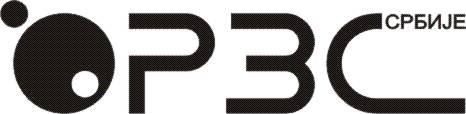 